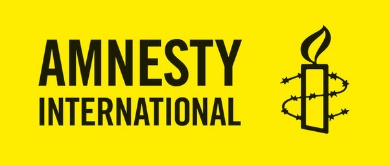 Mal for vedtaksforslag til Amnesty i Norges landsmøte
Bruk denne malen til å utarbeide ditt vedtaksforslag til Amnesty i Norges landsmøte 22.-24. april 2022.Forklaring:For å få en ryddig og tydelig struktur på innsendte vedtaksforslag, ber vi deg vennligst om å benytte deg av denne malen for utarbeidelse av ditt vedtaksforslag.Tekstene under hver deloverskrift må være tydelig og konkret.Delunderskrifter merket med stjernetegn* er obligatorisk å svare på.Siste frist for å sende vedtektsendringsforslag er fredag 21. januar 2022.Siste frist for å sende inn ordinære vedtaksforslag er mandag 7. mars 2022.Send ferdig utfylt mal til landsmote@amnesty.no.Du vil bli kontaktet av Redaksjonskomiteen så snart de har gått gjennom vedtaksforslaget.Har du spørsmål i forkant av utarbeidelsen av ditt vedtaksforslag kan du kontakte Redaksjonskomitemedlemmer Kjell Johnson på e-post kj@crossroads.as, Anette Bonnevie Wollebæk på e-post anettebw71@gmail.com, og Lotte Opdan Yttereng på e-post lyttereng@amnesty.no. Fremmet av: *
Skriv navnet eller navnene til person(ene) eller Amnesty-gruppen(e) som har fremmet dette vedtaksforslaget.Forslag til vedtak: *
Gi en tydelig og konkret beskrivelse av selve vedtaksforslaget. Bakgrunn for vedtaksforslaget: *
Gi en beskrivelse av bakgrunn for vedtaksforslaget som forklarer dagens situasjon.Begrunnelse for vedtaksforslaget: *
Fortell hvorfor Amnesty i Norge skal vedta dette vedtaksforslaget.Hva kan Amnesty i Norge gjøre: *
Forklar hvordan Amnesty i Norge kan arbeide med dette vedtaksforslaget.Beskriv hvor i Amnesty i Norges nasjonale strategi vedtaksforslaget passer inn: *
Forklar hvordan dette vedtaksforslaget henger sammen med Amnesty i Norges nasjonale strategi 2022-2030.